PISTOL RANGE USE:Skaneateles Rod and Gun ClubPistol Barn Ammunition GuidelinesPreferred AmmoLead or Copper Plated Lead - Brass Casing Soft pointExamples:22 Cal. Rimfire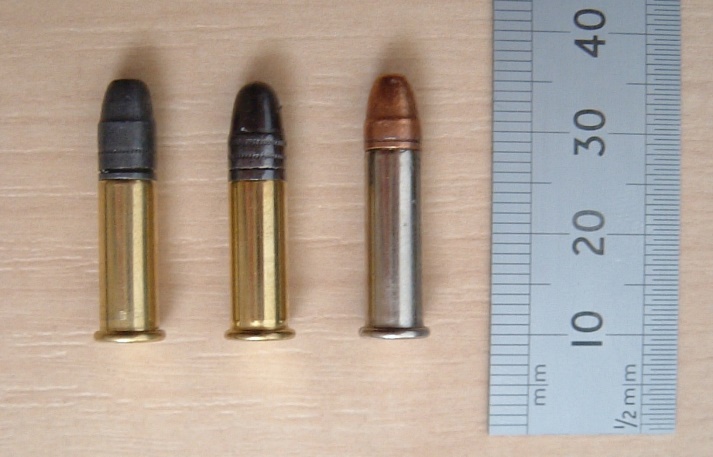 Centerfire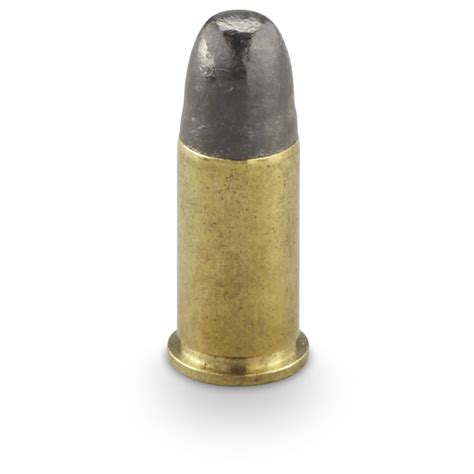 Skaneateles Rod and Gun ClubPistol Barn Ammunition GuidelinesPreferred Ammo Synthetic: American Eagle Syntech     Semi-Automatic/ACP - 380, 9mm, 40, 45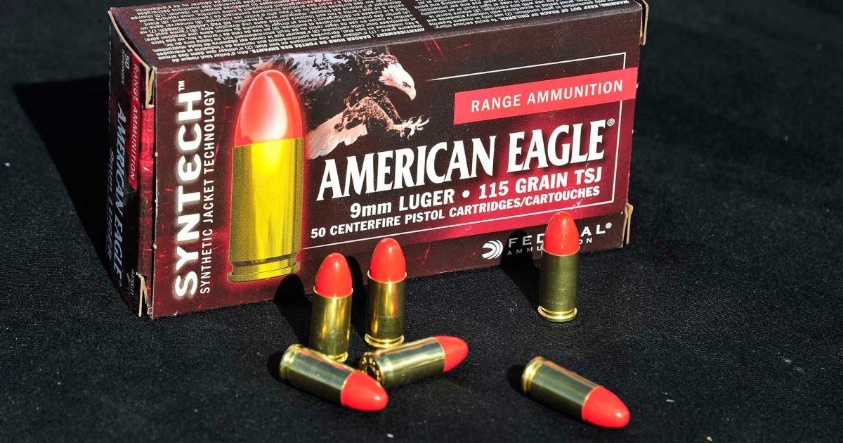 3. Composite FrangibleSemi-Automatic/ACP - 380, 9mm, 40, 45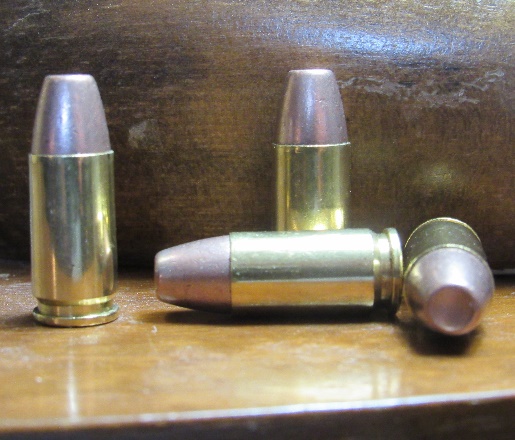 Order by mail/not available in stores Skaneateles Rod and Gun ClubPistol Barn Ammunition GuidelinesApproved AmmoBrass Plated/Lead Soft Point Core FMJ(Combination of lead with frangible soft brass jacket)Semi-Automatic/ACP in 380, 9mm,40,45Examples: Winchester White Box, Remington UMC,Magtech, American Eagle, Sig Sauer, CCl Blazer, Aguila FMJ & Frangible Duty or Defense Ammo (i.e., Hornady Critical Defense)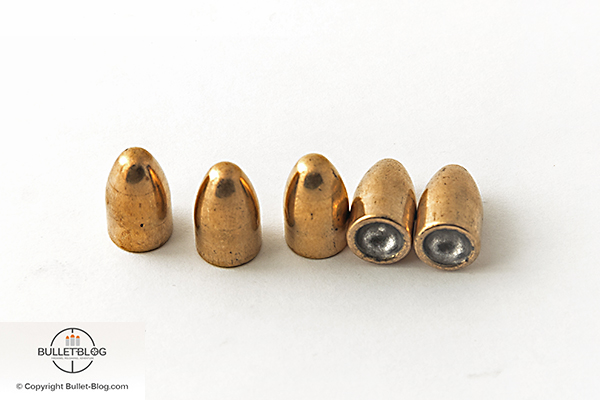 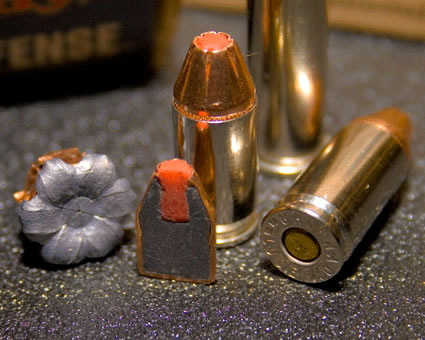 Sign in required, including date, name, time in / time out, caliber, description.8/14/2021, John Doe, 6:30 PM – 7:30 PM, 38cal, SWC hand loads/preferred8/14/2021, Jane Doe, 6:30 PM – 7:30 PM, 9mm, Rem UMC/approved    Payment of per shooter per competition or practice session, based on posted schedule. Targets are included in the price of competitive event rounds, however not for practice sessions.Cartridge Restrictions – See posted guideline examples preferred/approved